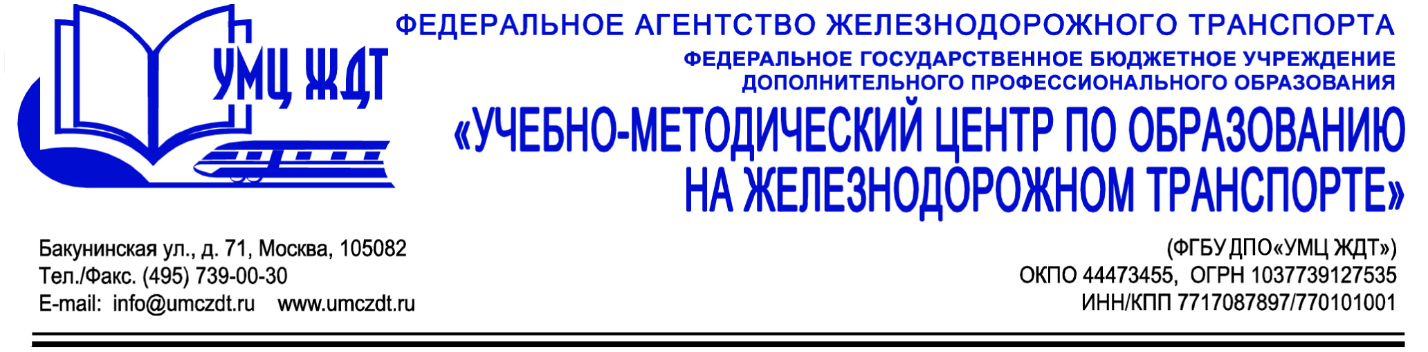 Учебно-тематический планДополнительная профессиональная программа (повышения квалификации) «Электронная информационно - образовательная среда учебного заведения» № п/пНаименование  дисциплин (УД), модулей (М)Всего часовВ том числеВ том числеВ том числеФормы промежуточной аттестации№ п/пНаименование  дисциплин (УД), модулей (М)Всего часовлекциипрактич.занятиясамост.работаФормы промежуточной аттестации1Модуль 1. Электронная информационно - образовательная среда учебного заведения 62-4зачетТема 1.1. Требования к электронной информационно- образовательной среде учебного заведения21-1Тема 1.2. Структура электронной информационно- образовательной среды 41-32Модуль 2. Электронная библиотечная среда 12228зачетТема 2.1. Библиографические и полнотекстовые ресурсы в электронной информационно-образовательной среде21-1Тема 2.2. Порядок размещения электронных учебно- методических материалов в электронной библиотеке21-1Тема 2.3. Электронный каталог и базы данных 2-11Тема 2.4. Использование ресурсов электронно-библиотечных систем 2-11Тема 2.5. Работа с научной электронной библиотекой4--43Модуль 3. Системы дистанционного образования222416зачетТема 3.1. Системы дистанционного обучения Moodle и MoodleCloud.6141Тема 3.2. Система дистанционного обучения Edmodo41-3Тема 3.3. Система дистанционного обучения Google Classroom4--4Тема 3.4. Система дистанционного обучения iSpring Online4--4Тема 3.5. Getcourse– платформа для обучения и продажи онлайн-курсов4--44Модуль 4. Порталы системы дистанционного обучения, реализованные на базе системы Moodle282818зачетТема 4.1. Обзор функциональных возможностей Moodle2--2Тема 4.2. Подготовка материалов для размещения в Moodle4121Тема 4.3. Проектирование электронного образовательного курса в Moodle12129Тема 4.4. Контроль учебных достижений студентов в Moodle8-44Тема 4.5. Организация совместной деятельности студентов в Moodle2--2Итоговая аттестация Итоговая аттестация 44зачетВсего:7281846Форма итоговой аттестациизачет